

UNIWERSYTET KAZIMIERZA WIELKIEGO 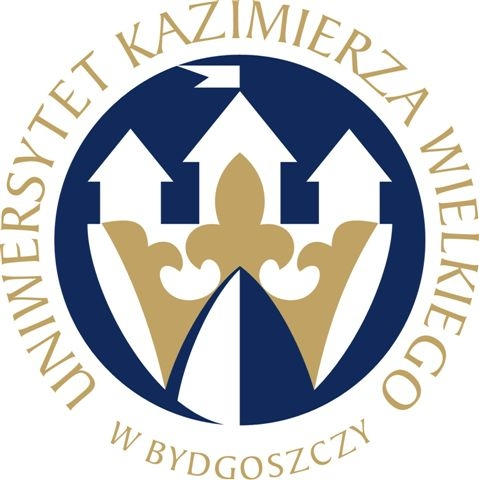                                   W BYDGOSZCZYul. Chodkiewicza 30, 85 – 064 Bydgoszcz, tel. 052 341 91 00 fax. 052 360 82 06NIP 5542647568 REGON 340057695www.ukw.edu.plUKW/BZP-D-21/2014						                  Bydgoszcz, 01. 09. 2014 r.Do wszystkich WykonawcówODPOWIEDZI NA PYTANIE WYKONAWCY            Działając na podstawie art. 38 ust. 1 ustawy Prawo zamówień publicznych (Dz. U. z 2013 r. poz. 907 ze zm.) Zamawiający odpowiada na pytanie do SIWZ zadane przez Wykonawców w postępowaniu o udzielenie zamówienia publicznego na: „Dostawę i montaż fabrycznie nowego chromatografu gazowego (GC) oraz chromatografu cieczowego (HPLC)  na wyposażenie Wydziału Nauk Przyrodniczych Uniwersytetu Kazimierza Wielkiego w Bydgoszczy”, które wpłynęły dnia 30. 09. 2014 r., oraz 01. 10. 2014 r.:Pytanie nr 1Czy Zamawiający wyrazi zgodę na załączenie do oferty certyfikatu ISO 90001 zamiast ISO 9000?Odpowiedź:Tak, Zamawiający wyraża zgodę na załączenie do oferty certyfikatu ISO 
9001 zamiast ISO 9000.Pytanie nr 2Czy Zamawiający dopuszcza zaoferowanie detektora DAD z dryftem nie gorszym niż 0,9 x 10 -3 AU/h? Odpowiedź:Tak, zamawiający dopuszcza zaoferowanie detektora DAD z dryfem nie większym niż 0,9 x 10-3 AU/h.    Pytanie nr 3Czy Zamawiający dopuści pompę z dwoma tłokami połączonymi równolegle z własnym napędem o stałym skoku umożliwiająca tworzenie gradientu po stronie niskiego ciśnienia z 4  rozpuszczalników oraz pracującą przy maksymalnym ciśnieniu 660 bar do 3ml/min?
Odpowiedź:Nie. Zamawiający dopuszcza pompę w zestawie HPLC jedynie zgodną ze specyfikacją SIWZ UKW/BZP-D-21/2014.Pytanie nr 4:Czy Zamawiający dopuści termostat do kolumn z opcją chłodzenia mieszczący 3 kolumny 30 cm z precyzją temperatury 0,1°C oraz ze stabilnością temperatury 0,8°C.Odpowiedź:Tak. Zamawiający dopuszcza termostat zgodny ze zmodyfikowaną specyfikacją SIWZ UKW/BZP-D-21/2014, w tym zakresie.Pytanie nr 5:Czy Zamawiający dopuści detektor z matrycą diodową pracujący w zakresie spektralnym: 190-800nm oraz programowalną szczeliną 1,2 i 8nm?Odpowiedź:Nie. Zamawiający dopuszcza detektor z matrycą diodową w zestawie HPLC jedynie zgodny ze specyfikacją SIWZ UKW/BZP-D-21/2014.Pytanie nr 6:Czy Zamawiający dopuści detektor refraktometryczny z celką pomiarową o objętości 9µl oraz dryfcie zaledwie 100 x 10-9 RIU.Odpowiedź:Tak. Zamawiający dopuści detektor refraktometryczny z celką pomiarową o objętości 9µl oraz dryfcie 100 x 10-9 RIU.Pytanie nr 7:Czy Zamawiający dopuści chromatograf z systemem automatycznego i komputerowego sterowania przepływem i ciśnieniem gazu nośnego (na dozownikach i detektorach) z dokładnością ustawienia ciśnienia na poziomie 0,014 psi?Odpowiedź:Nie. Zamawiający dopuszcza chromatograf z systemem automatycznego i komputerowego sterowania przepływem i ciśnieniem gazu nośnego (na dozownikach i detektorach) z dokładnością zgodną ze specyfikacją SIWZ UKW/BZP-D-21/2014. Pytanie nr 8:Czy Zamawiający dopuści chromatograf posiadający moduł oprogramowania (AART – retentiontimecorrection) z możliwością precyzyjnej korekty chromatograficznych czasów retencji w oparciu o liniowy indeks retencji z użyciem roztworu n-alkanów?Odpowiedź:Nie. Zamawiający nie dopuszcza chromatografu posiadającego moduł oprogramowania (AART – retentiontimecorrection) z możliwością precyzyjnej korekty chromatograficznych czasów retencji w oparciu o liniowy indeks retencji.Pytanie nr 9:Czy Zamawiający dopuści chromatograf, którego detektor FID ma szybkość zbierania danych na poziomie 250Hz?Odpowiedź:Nie. Zamawiający dopuszcza detektory FID jedynie zgodny ze specyfikacją SIWZ UKW/BZP-D-21/2014.Pytanie nr 10:Czy Zamawiający dopuści chromatograf z tacą autosamplera na 15 fiolek?Odpowiedź:Tak. Zamawiający dopuszcza chromatograf z tacą autosamplera na 15 fiolek.Pytanie nr 11:Dotyczy pkt. 8 ppkt. 8.4. SIWZ:a. W Specyfikacji Istotnych Warunków Zamówienia w pakt. 8.4. jest napisane: „W celu potwierdzenia, ze oferowane dostawy odpowiadają wymaganiom (…) Zamawiający wymaga, aby do oferty Wykonawca dołączył:-dokumentację techniczno-ruchową- ważny certyfikat ISO 9000 i CE na wytwarzanie sprzętu”Uprzejmie proszę o wyjaśnienie, czy w/w zapis jest omyłką i nie powinien brzmieć: „W celu potwierdzenia, ze oferowane dostawy odpowiadają wymaganiom (…) Zamawiający wymaga, aby do oferty Wykonawca dołączył:-dokumentację techniczno-ruchową- ważny certyfikat ISO 9000 i CE na sprzętu”?Odpowiedź:Zamawiający podtrzymuje zapis SIWZ pkt. 8 ppkt. 8.4.p.o. Kanclerza UKWmgr Renata Malak